School of International Studies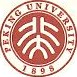 PEKING UNIVBItSITY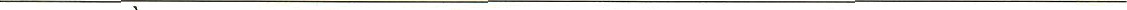 To.Cavaliere del Lavoro Prof. Giancarlo Elia VALORI Presidente "International World Group"Via del Circo Massimo, 9 - Sc. B 6^ piano - 00153 ROMA -Jan 12nd, 2023Dear Professor & President Giancarlo YALORI,I am delighted to inform you that our application for your Honorary Professorship at Peking University has been successful. Following the series of reviews by the Academic Committee of Peking University, I now have the honour to share with you this great news.Genuinely, thank you for being helpful during the application process and for your long- term support, kindness, and friendship with our School. I would also love to avail myself of this opportunity to express my deepest respect for your zealous effort and great contribution to promoting peace, solidarity, and mutual understanding among diverse cultures and peoples.Procedurally, it is expected that a formal ceremony would take place at Peking University to award the honor. You would be cordially invited by the university to attend the ceremony, and that would certain be a good chance for you to revisit our School and the campus.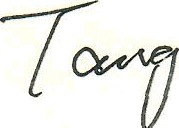 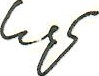 TANG ShiqiDean, ProfessorSchool of International Studies Peking UniversityBeijing, China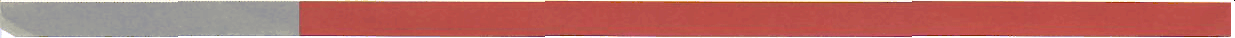 